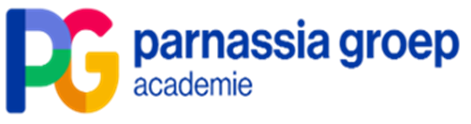 TrainershandleidingWISC V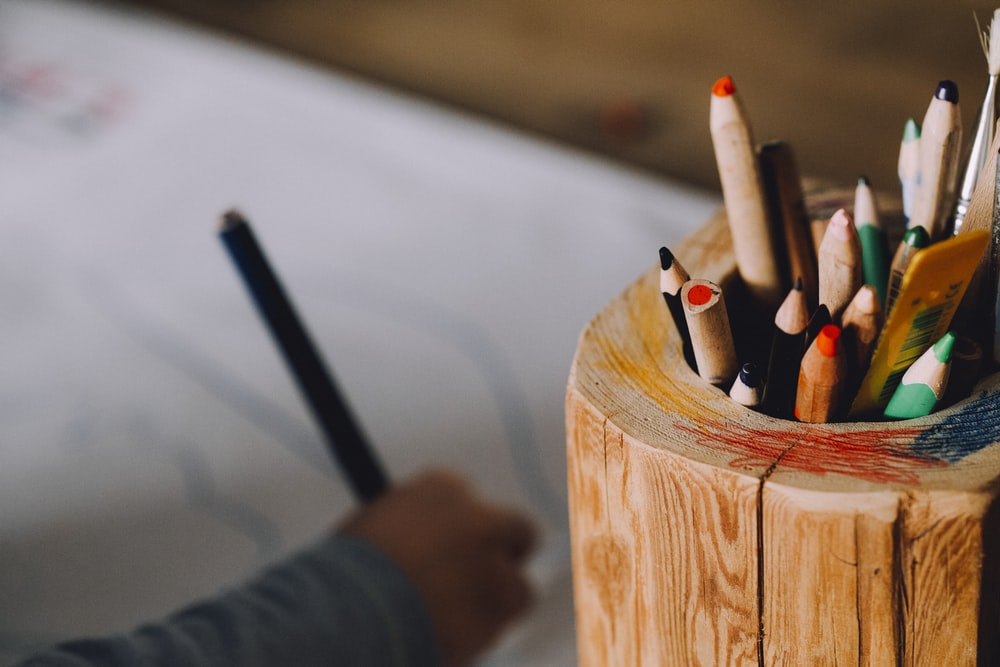 COLOFON
© 2021 Parnassia Groep Academie - BedrijfsscholingSamenstellerLisanne Verhoef		Orthopedagoog Iris Lammers		Projectleider Onderwijskundige Ontwikkeling		Met dank aan Pearson AcademyVersie datum: 30-9-2021 InhoudInleiding	4Algemeen	5Doelgroep	5Groepsgrootte	5Leerdoelen	5Opbouw van de training	5Trainersprofiel	5Online trainen	5Lesplan	6Voorbereiding deelnemers	6Voorbereiding trainer	6Programma	6Bijlagen	9Bijlage 1. Kennismakingsoefeningen	10Bijlage 2. Lijst met afkortingen	11Bijlage 3. Casus	12Bijlage 4. Vragen: Zelf aan de slag met de WISC-V	22InleidingDe WISC wordt al lang gebruikt als instrument om cognitieve capaciteiten van kinderen en jongeren in kaart te brengen. Sinds 2017/2018 is de WISC-V op de Nederlandse markt gekomen. De WISC-III is verouderd en degenen die intelligentiemetingen doen, dienen over te stappen op de WISC-V. Zowel collega’s die al geruime tijd in het werkveld werkzaam zijn, als nieuwe collega’s, die nog geen of weinig ervaring hebben met de WISC-V, kunnen deze training volgen. Deze handleiding bestaat uit een deel algemene informatie, de lesplannen voor deel 1 en 2 en een aantal bijlages. Ook de volgende documenten horen bij deze training:PowerPointFormat verslagHelpende HandWe hebben dit document met zorg samengesteld, maar mocht je inhoudelijke vragen of opmerkingen hebben, dan kun je terecht bij de persoon die als eerste is genoemd in het colofon. Heb je didactische vragen, dan kun je deze stellen aan de Projectleider Onderwijskundige Ontwikkeling. We wensen je veel trainingsplezier!De Parnassia Academie - BedrijfsscholingAlgemeenIn dit deel lees je de algemene zaken rondom de training die voor jou als trainer van belang zijn om te weten. DoelgroepCollega’s die de WISC-V gaan gebruiken, bijv.: psychologen, orthopedagogen en GZ-psychologen. Een deel hiervan heeft al eerder gewerkt met een oudere variant van de WISC. Voor degenen die geen of weinig ervaring hebben met de WISC-V. Voor de mensen die al ervaring hebben met een oudere variant van de WISC, zal er weinig herhaling in de training zitten. GroepsgrootteMinimaal 6 en maximaal 12 (online) of 20 (bij face to face).LeerdoelenJe neemt de sub-testen van de WISC-V af.Je interpreteert de gegevens met behulp van de indexen. (Ze krijgen hierbij de basis voor aangeboden. Je leert dit vooral door dit veel te doen en met elkaar bespreken.)Voor wie gewend is om met WISC-III te werken:  Je gebruikt de WISC-V waar nodig anders dan de WISC-III. (De verschillen staan ook beschreven in het document ‘Leer de verschillen tussen de WISC-III en WISC-V’.)Opbouw van de trainingEr hoort geen leesmateriaal bij deze training. Er hoort wel een overzicht bij met afkortingen, die de deelnemers kunnen uitprinten en tijdens de les bij de hand kunnen houden. De training duurt 4 uur.TrainersprofielDegene die deze training verzorgt:Beschikt over algemene trainerskwaliteiten.Heeft ruime ervaring in het werken met de WISC-V, met nadruk op het interpreteren van de gegevens. Is bereid de training eventueel online te verzorgen. Online trainenDe lessen worden vooralsnog online verzorgd. Wil je meer weten over het verzorgen van online trainingen? Lees dan het mini magazine Online Trainen. Maak eventueel gebruik van de tutorials waarnaar verwezen wordt, het vragenuurtje van Webcollege en plan een afspraak bij hen in om te oefenen met de knoppen in het Online Klaslokaal.Lesplan Voorbereiding deelnemersEventueel kunnen de deelnemers de WISC-V al eens bekijken als er bij de betreffende locatie een set materialen ligt.  Wanneer de training online plaatsvindt, printen de deelnemers de hand-out voor zichzelf. Daar staan afkortingen op. Het is handig voor deelnemers om die tijdens de les bij de hand te hebben. De deelnemers bestuderen van tevoren de indexen. Voorbereiding trainerHet lesplan goed doornemen. Printen per tweetal: De quizvragen: Wat weet je al over de WISC-V? De casus beschrijving, vragen en uitdraai Q-global (Bijlage 3)Printen per deelnemer:Lijst met afkortingenPrinten hoeft niet indien de les online wordt gegeven. Dan deel je ze via de mail of in de chatfunctie tijdens de les.Overige materialen:Een scoreformulier per tweetalEen setje van de materialen van de WISC-V, inclusief scoringsformulier en responsformulier.De trainer kan zich nog meer op de inhoud voorbereiden door deze pagina te bestuderen. ProgrammaBijlagenBijlage 1. KennismakingsoefeningenDe sleutelbos Een kennismakingsoefening aan de hand van de sleutelbos van de deelnemers. Iedereen pakt zijn sleutelbos en vertelt welke sleutels en sleutelhangers er aan zitten. Dit levert hilarische momenten of mooie verhalen op. De sleutel van het huis van mijn schoonmoeder, de sleutel van de paardenstal van mijn buurman, een sleutelhanger van een reis tot en met de sleutel die er aan zit, maar waar men niet meer van weet waar die nou eigenlijk voor gebruikt wordt. Alliteratie met de voornaam Een kennismaking door een alliteratie te maken op je voornaam en dat dan toe te lichten. Bijvoorbeeld: Ik ben Makkelijke Marleen. Makkelijk omdat ik het snel met bijna iedereen kan vinden en heel flexibel ben. Je weet dan al twee dingen over die persoon. Door die alliteratie blijft iemands naam ook sneller hangen. Prachtige Patricia, Leuke Linda, fijne Frederique etc. Gemeenschappelijke deler Maak groepjes van 3 of 4 persoenen. Binnen de tijdslimiet (bv. 4 minuten) moeten ze zoveel mogelijk gemeenschappelijke delers vinden. Dat kan op elk terrein liggen; opleiding, wel/geen kinderen, huisdieren, fiets of auto, welke favoriete film, welke serie ze graag kijken etc. Vaak ontdekken ze dan verrassende gemeenschappelijkheden of juist dat dingen niet gemeenschappelijk zijn die ze wel hadden verwacht. Als de tijd voorbij is kun je plenair vragen wat de uitkomsten waren, en/of groepjes wisselen. Ik ben vast de enige die… De groep loopt door de ruimte. Er staat één iemand stil in het midden en zegt ‘ik ben… en ik ben vast de enige die… (bv van boerenkool houdt, graag op vakantie gaat naar Israël, maar mag ook ‘dieper’ zijn door ze ervaringen te laten noemen uit hun werk). De overige groepsleden bedenken voor zichzelf in hoeverre ze hier een overeenkomst is zien en gaan afhankelijk daarvan dichtbij of verderaf van de persoon staan. Zo zie je dus per keer iets over de hele groep. Na elke beurt gaat iedereen weer lopen en komt er iemand anders in het midden staan.Bijlage 2. Lijst met afkortingenBijlage 3. Casus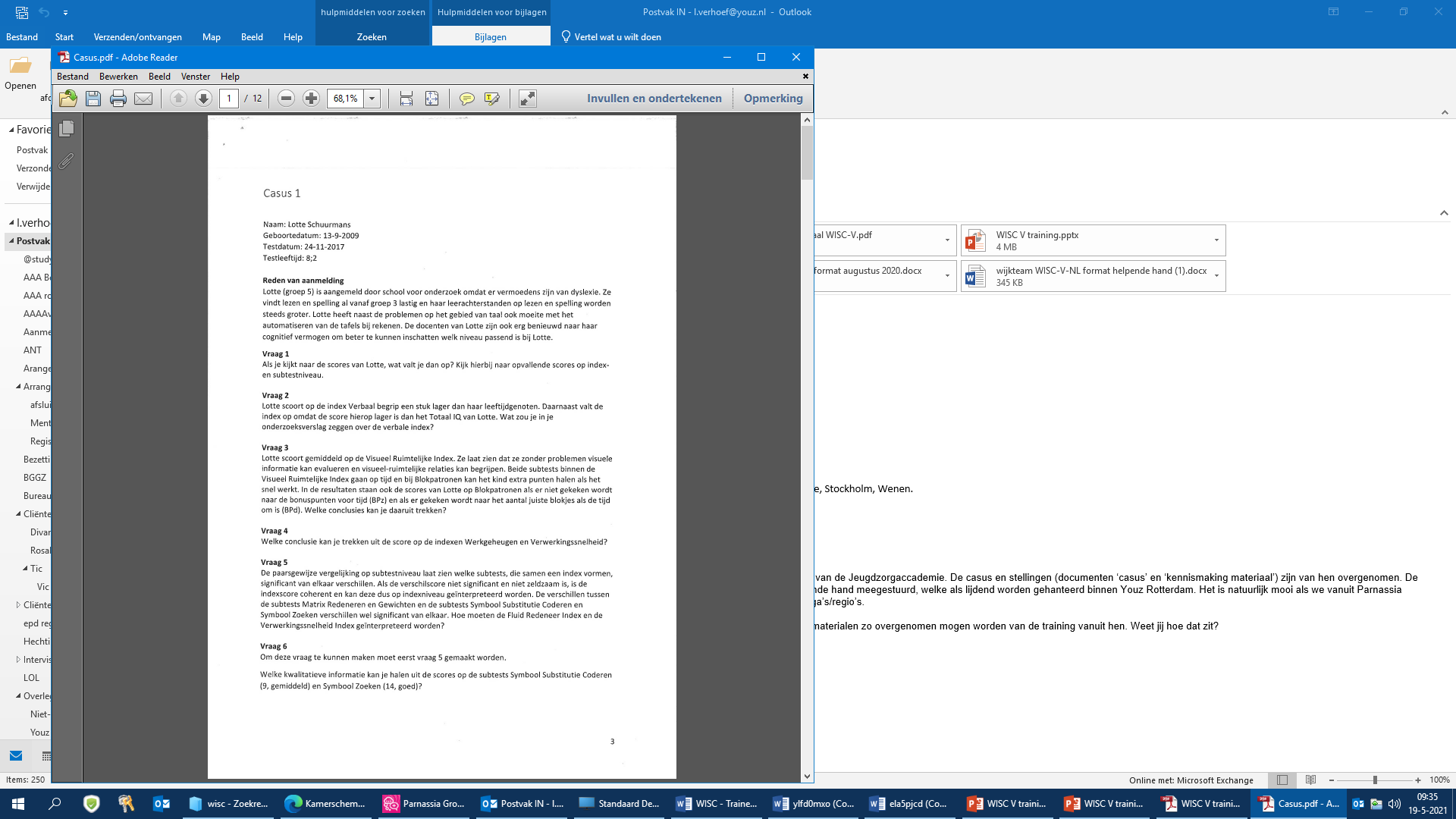 Uitdraai Q-global (behorend bij de casus)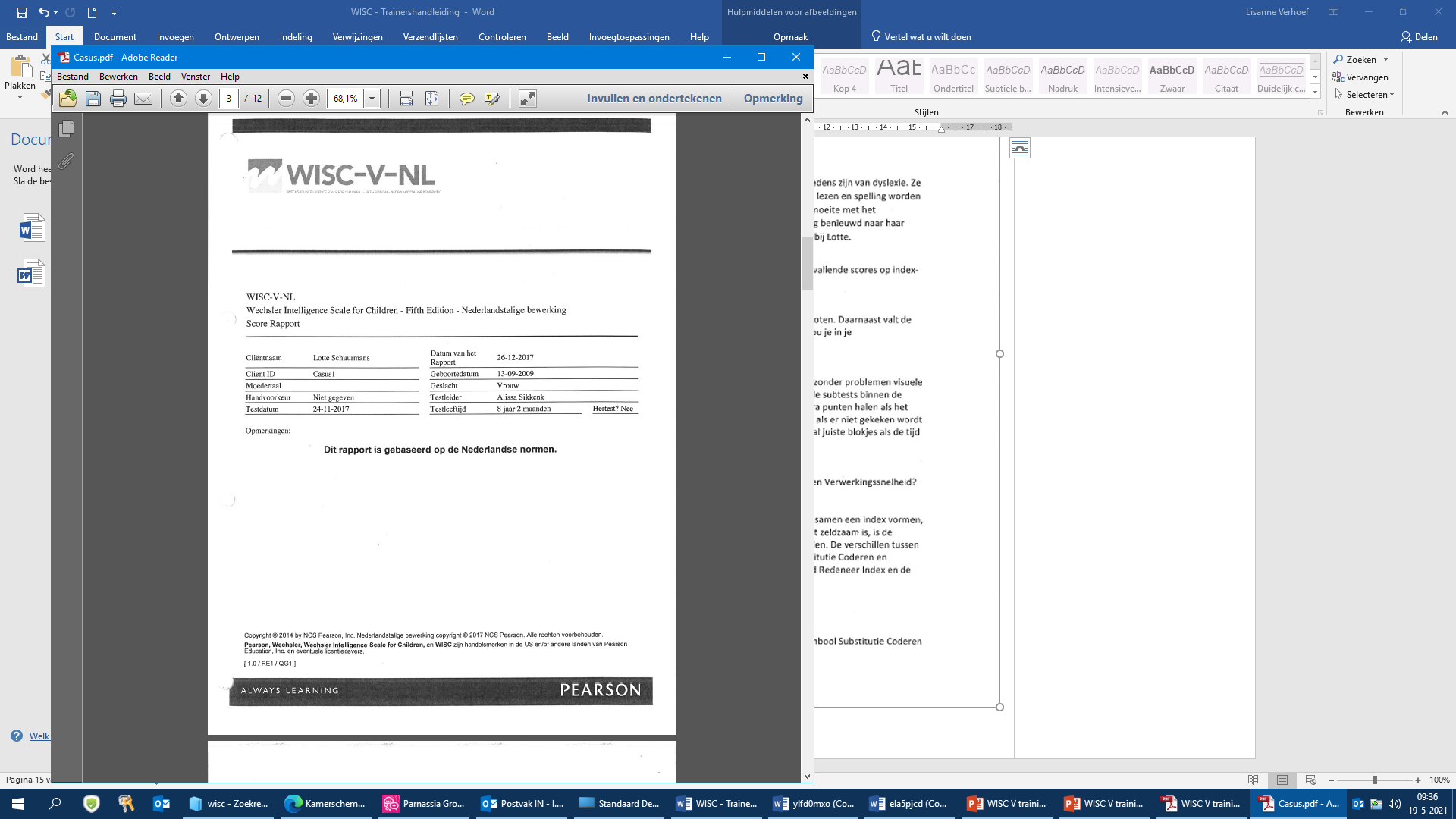 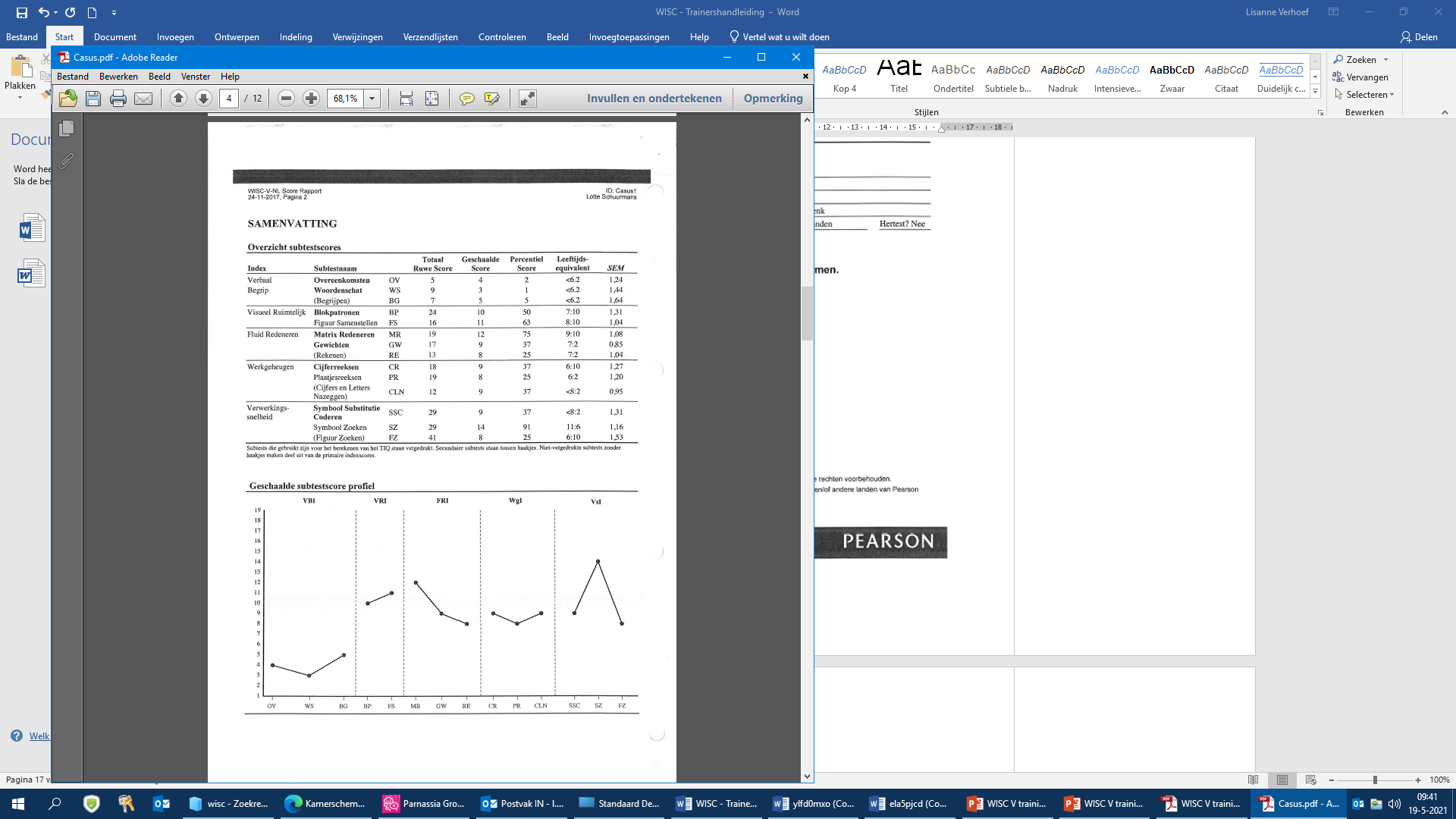 StellingenFormatHelpende hand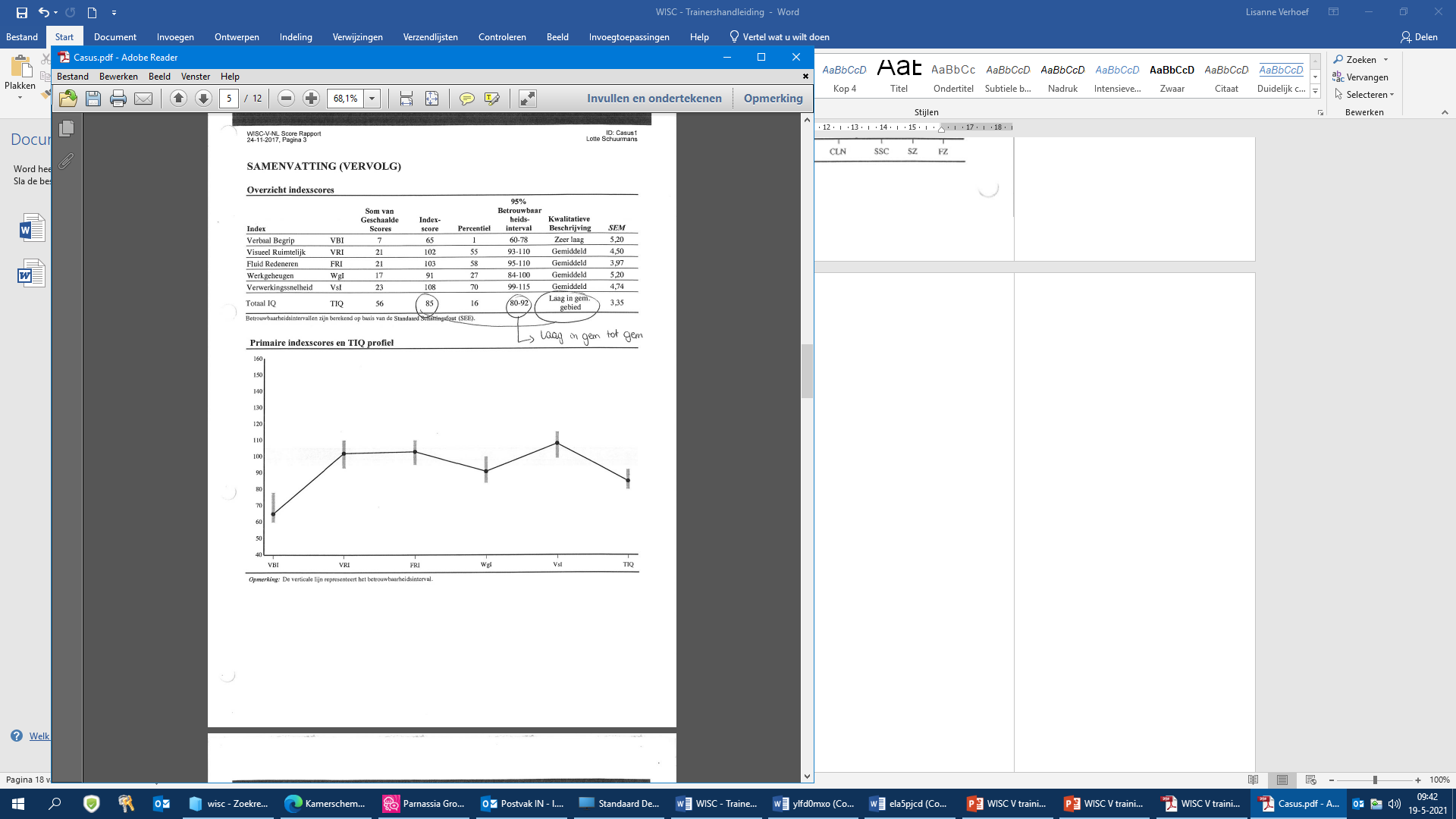 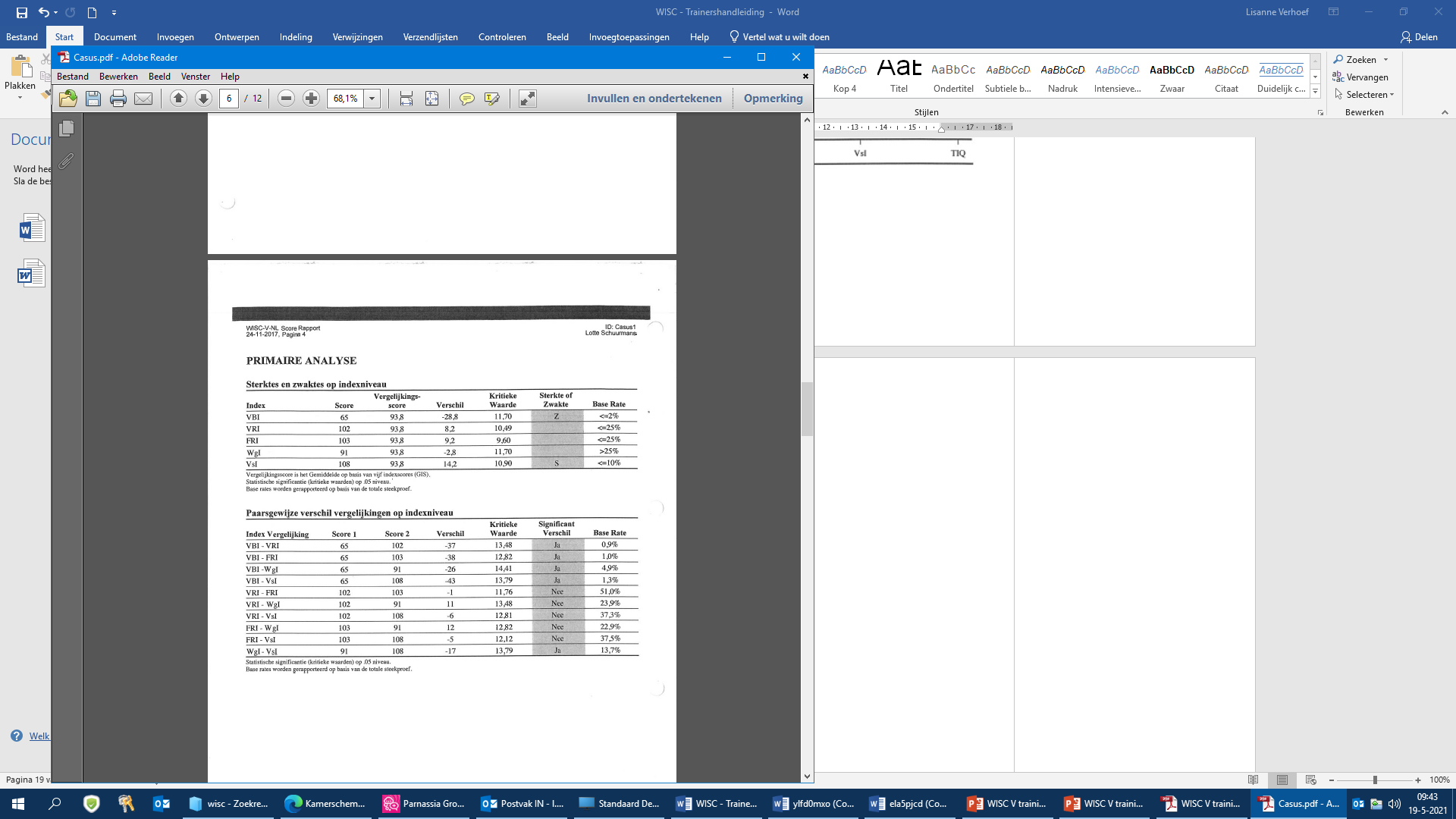 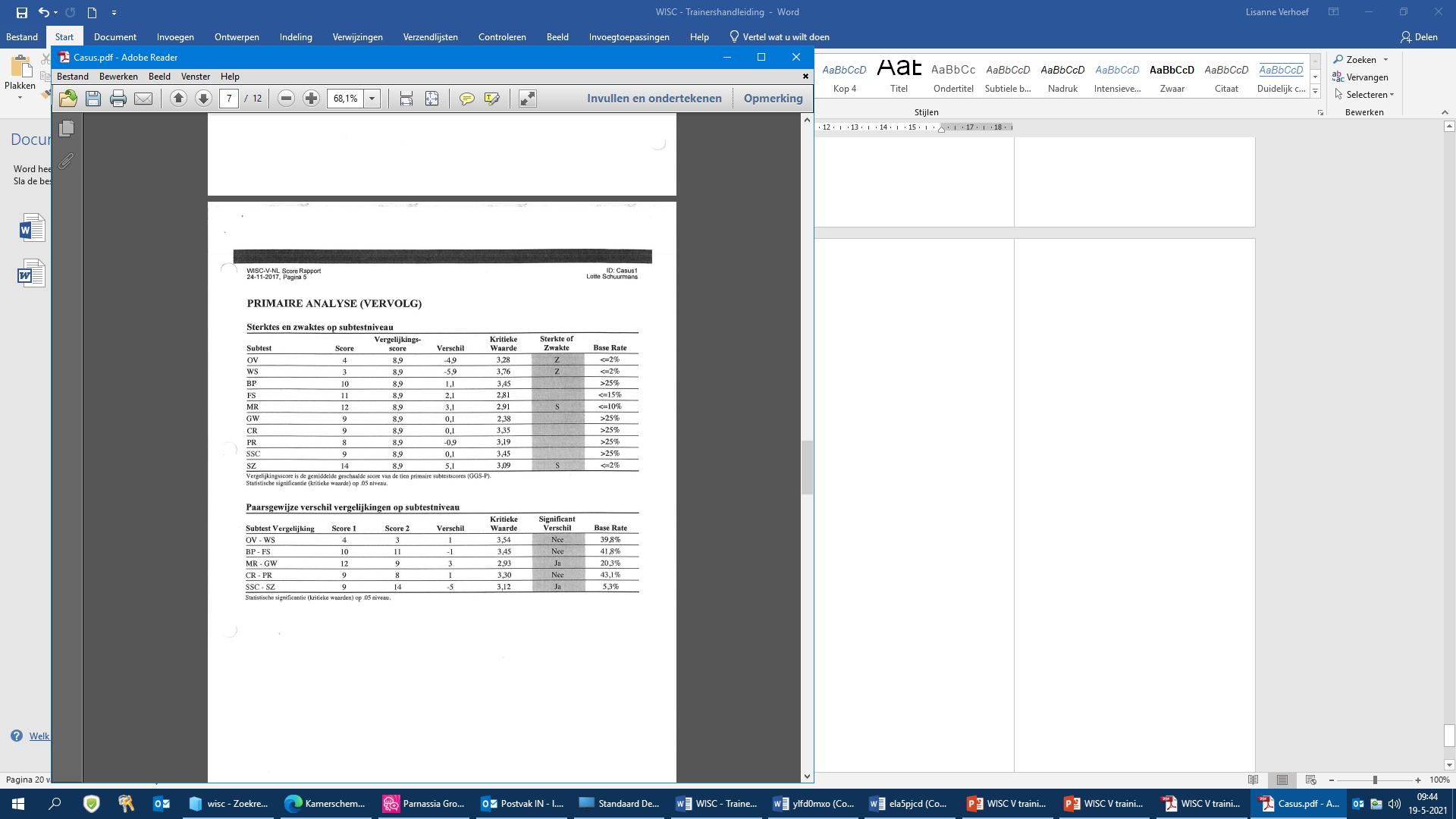 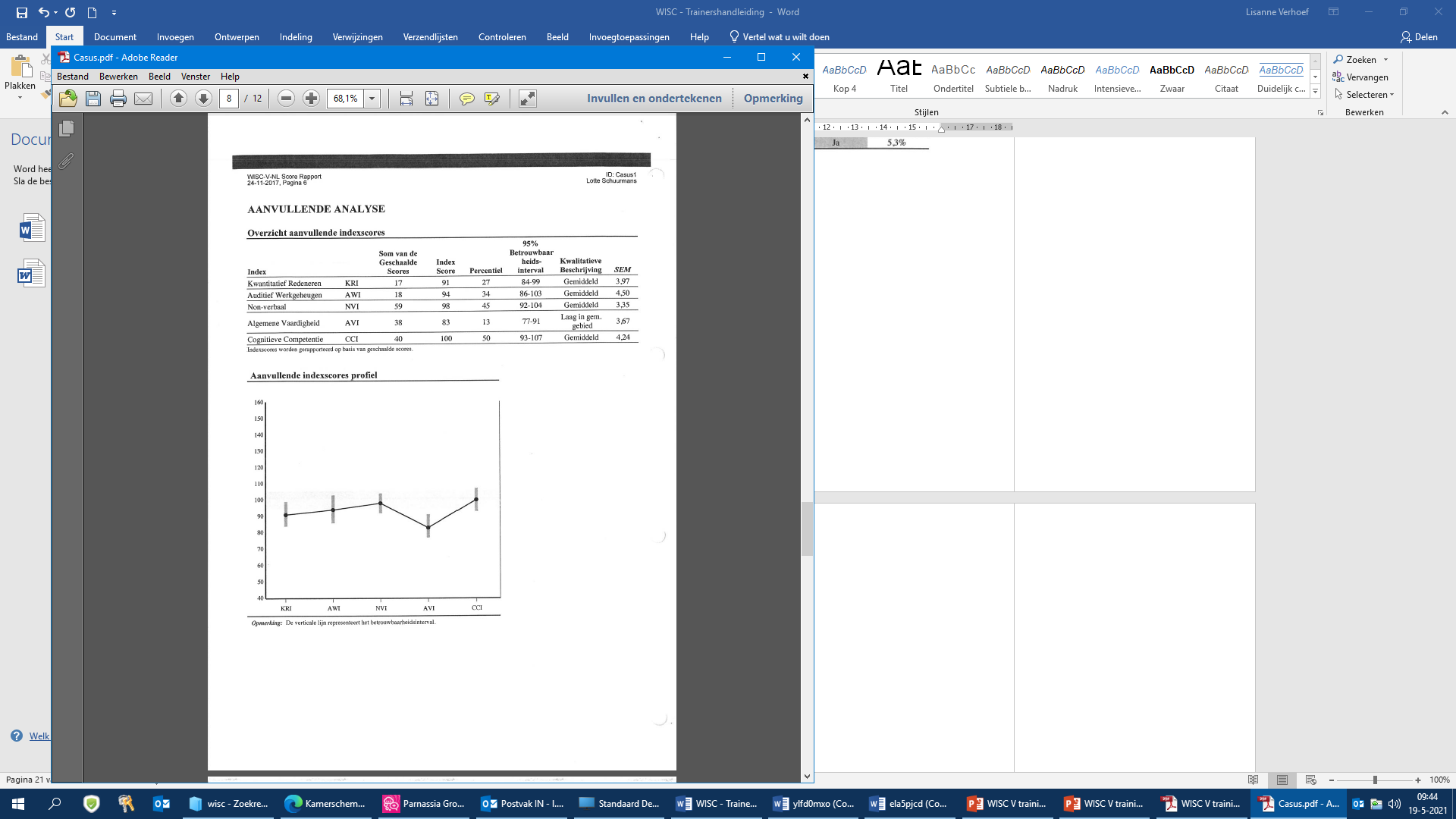 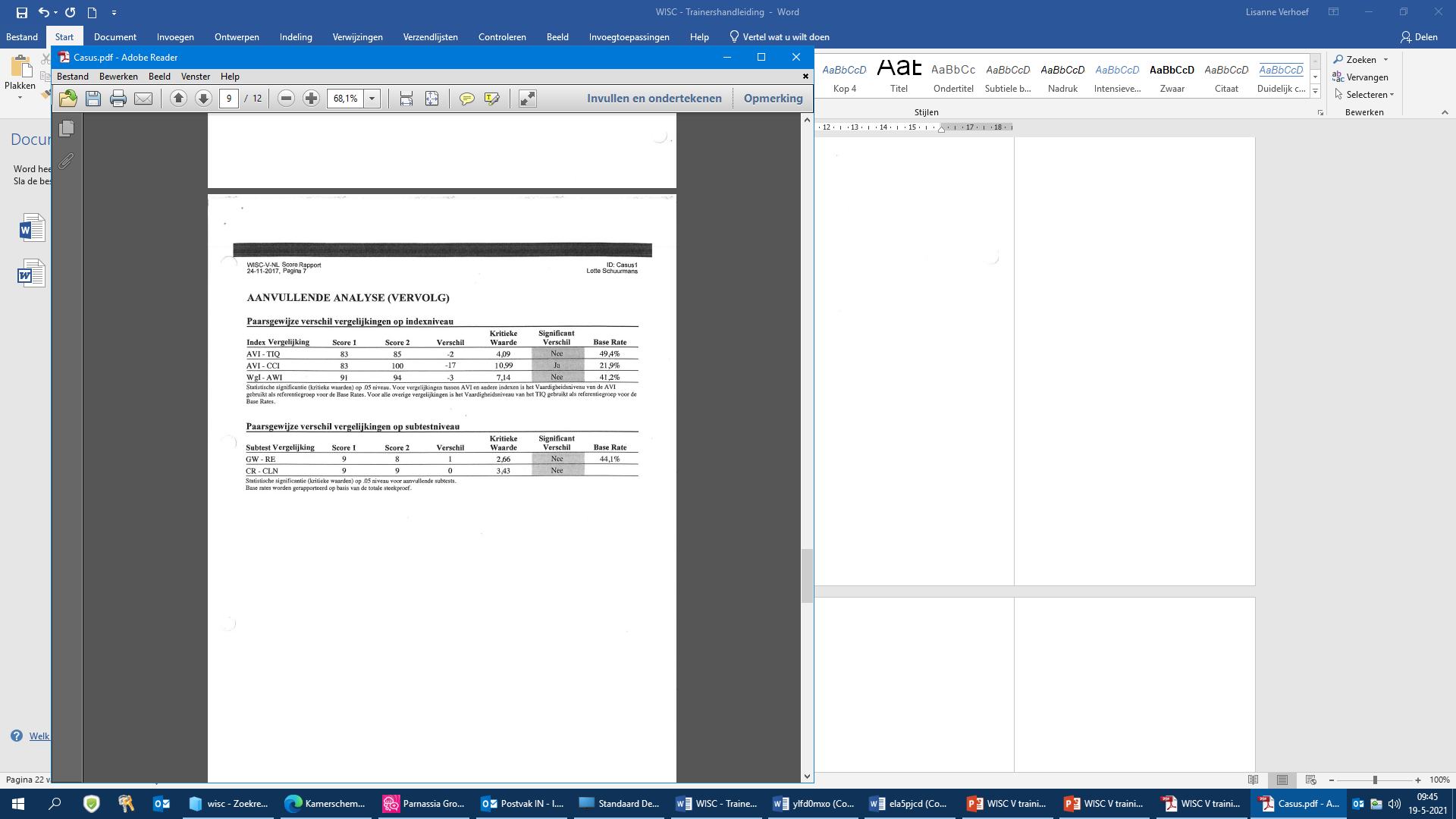 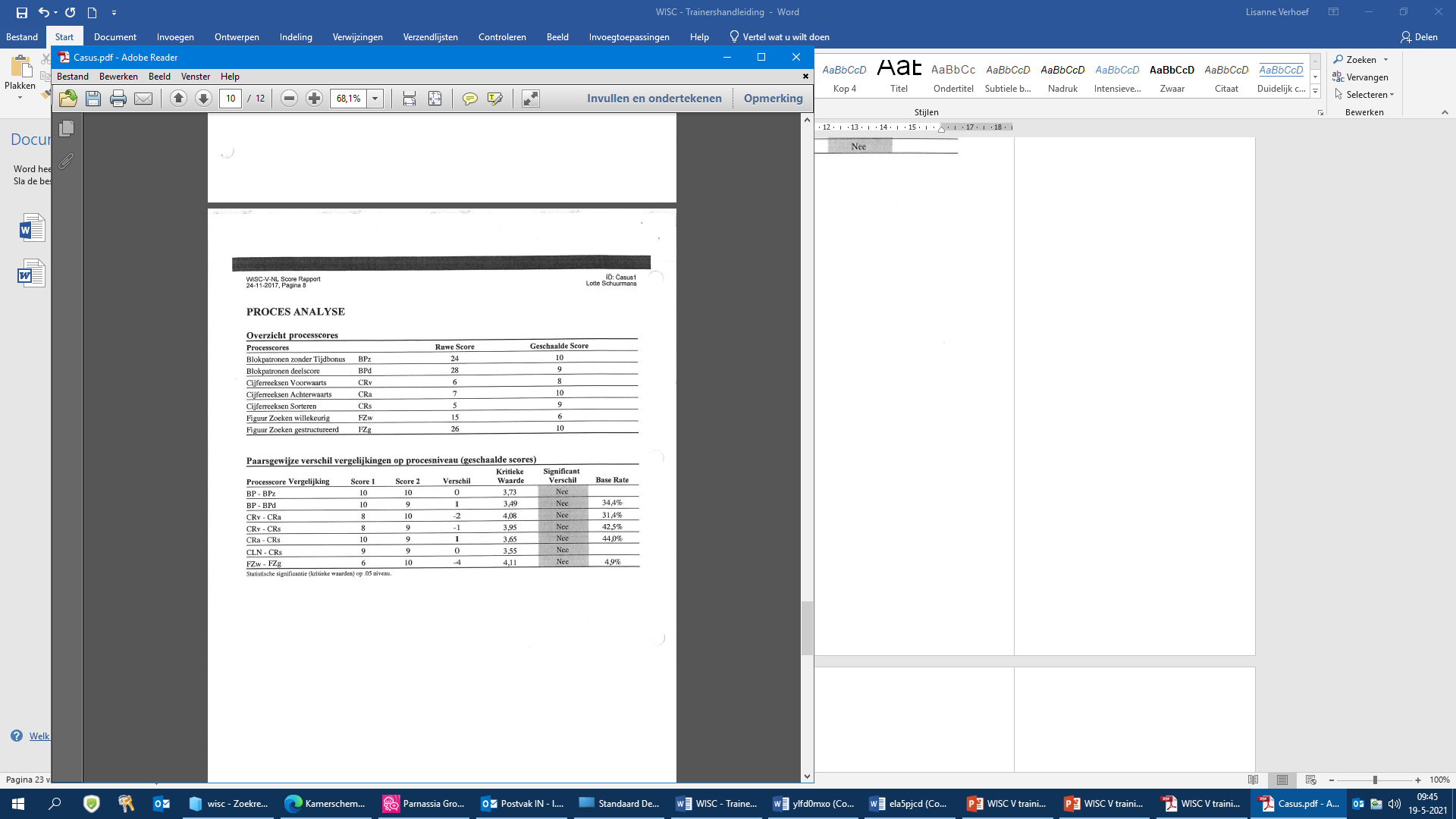 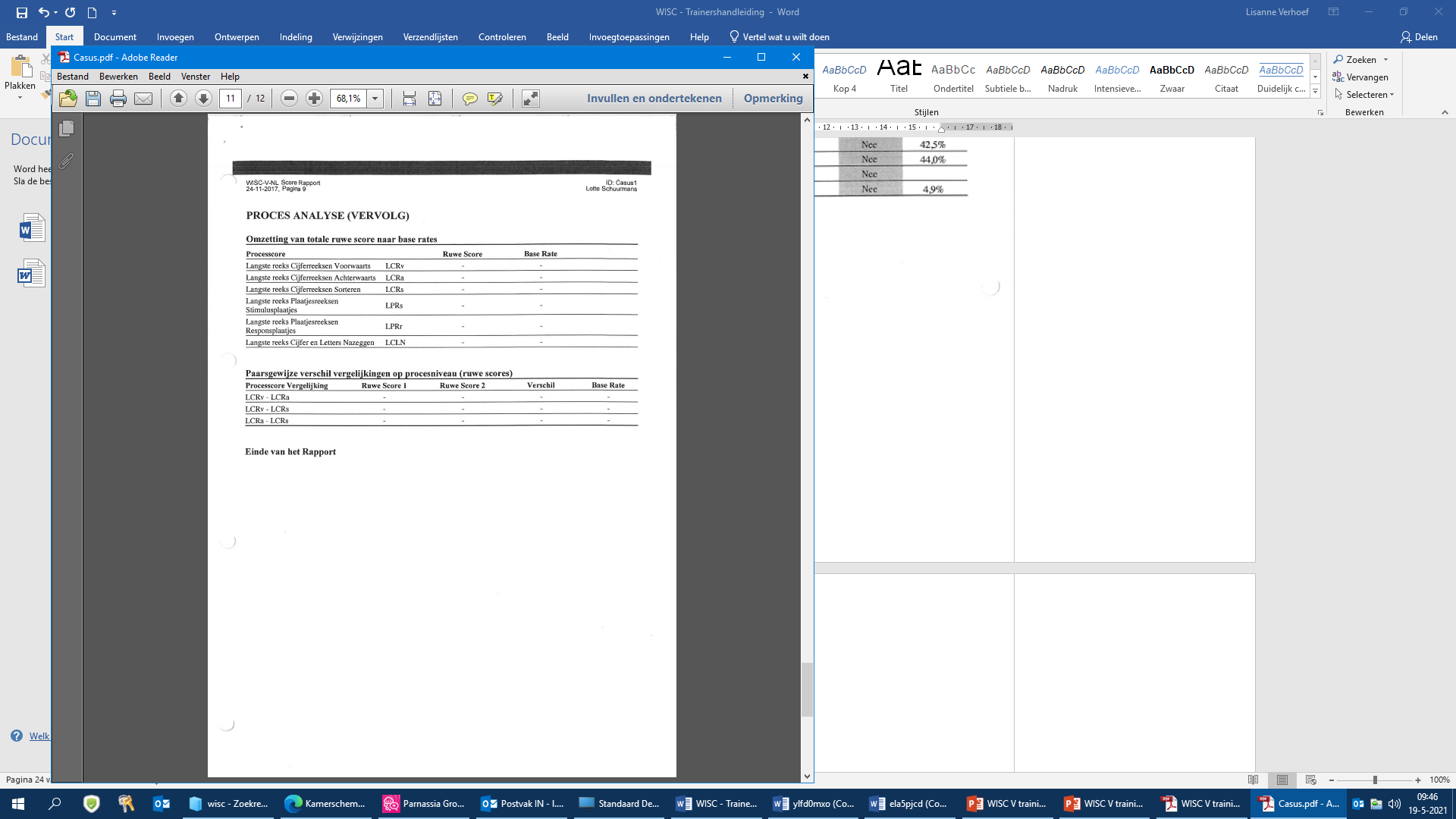 Korte uitwerking op de vragen Korte uitwerking op vragen 1) VBI is een zwakke vaardigheid in het profiel van Lotte. Het wijkt ook van alle indexen betekenisvol af. OV en WS zijn voor Lotte zwakkere vaardigheden. Sterktes zijn MR en SZ (in het verslag worden deze niet apart benoemt, omdat de indexen geïnterpreteerd kunnen worden). VsI is een sterkte binnen het profiel, maar mag niet als gehele index geïnterpreteerd worden, omdat de subtesten significant van elkaar afwijken. 2) VBI is als index te beschrijven. Je kan in het verslag vermelden dat de verbale vaardigheden het TIQ drukken. Dit wordt ook bevestigd door de score op NVI. Deze wijkt duidelijk af van het TIQ. 3) Geen significant verschil tussen processcores en BP. Tijd heeft geen invloed-->er kan niet gesproken worden over voor-/nadelen van tijdsdruk. LET OP: de tijd wordt vanaf item 10 meegenomen. Kijk hier goed naar tot waar de afname duurde en ben voorzichtig in het formuleren van conclusies hierover. 4) VsI is een sterkte, maar mag niet als index besproken worden. De subtesten wijken namelijk van elkaar af. WgI en VsI verschillen significant van elkaar en de base rate is onder de 15%. Met voorzichtigheid kan gezegd worden dat Lotte is beter in het nemen van snelle beslissingen met informatie die opgeslagen is in het korte termijngeheugen, dan in het manipuleren van informatie. 5) FRI mag als index geïnterpreteerd worden, omdat de base rate boven de 15% ligt. VsI moet op subtestniveau worden besproken. 6) SZ is een sterkte (doet meer een beroep op het werkgeheugen). SSC is werkgeheugen en korte termijn geheugen. Lotte vindt het makkelijker om te scannen, dan om visuele informatie te koppelen aan eerdere informatie (associatief geheugen en/of grafomotorische snelheid). Bijlage 4. Vragen: Zelf aan de slag met de WISC-V 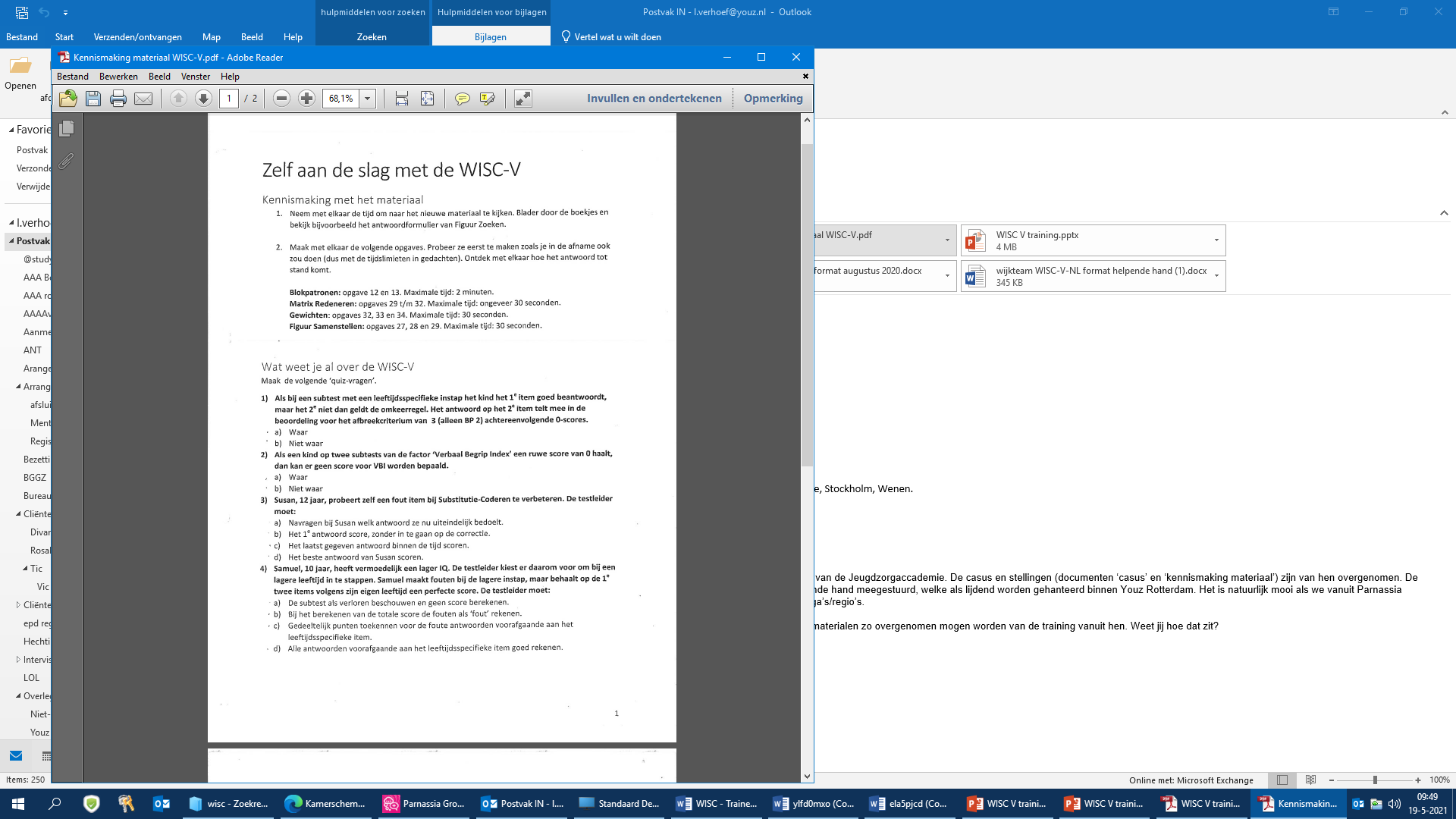 FormatHelpende hand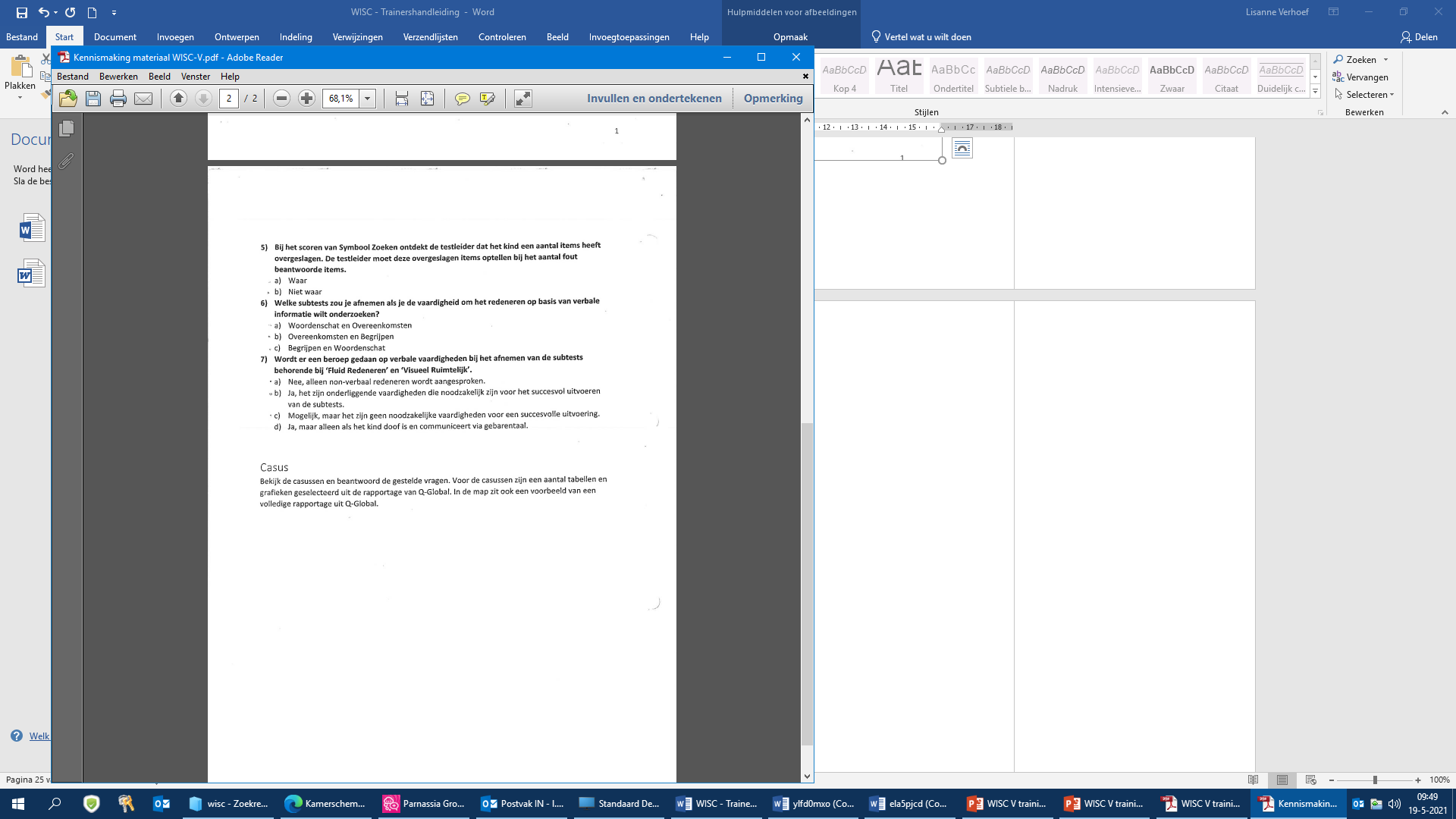 WerkvormTijd in minuten en starttijdMaterialenInleiding Bespreek de volgende onderwerpen:Online trainenKennis makenLeerdoelenOpzet training15 min. (9:00)PowerPoint slide 1-..Bijlage Kennismakings-oefeningenStellingen (voorkennis activeren/startniveau bepalen)Start en kleine discussie aan de hand van de stellingen. 5 min. (9.15)PowerPoint slide … of PollvragenHet proces en materialen: verhaal casus DewiVertel een fictief verhaal over hoe je de WISC-V afneemt bij Dewi (zie foto PowerPoint). Aan de hand illustreer je alle stappen die je afgaat. Maak af een toe een uitstapje buiten de casus wanneer dat nodig is om te vertellen hoe iets in een andere situatie zou verlopen. Vertel het in de tegenwoordige tijd. Vertel waar relevant wat in de koffer zit en laat de materialen indien mogelijk rondgaan in de groep of laat ze zien voor de camera. 15 min. (9.20)PowerPoint slide ..Voorbeeldvragen makenGeef iedere deelnemer een setje voorbeeldvragen. Laat deze maken met het tijdslimiet en bespreek daarna na hoe de antwoorden tot stand komen per categorie. 25 min. (9.35)PowerPoint slide ..Voorbeeldopgaven (geprint)Pauze10 min. (10.00)PowerPoint slide ..Inhoud/Theorie: vertellenJe vertelt over de inhoud van de WISC-V en de meest relevante theorie die hierachter ligt, inclusief welke sub-testen er zijn. Het gaat om informatie die nog niet ter sprake is gekomen bij de bespreking van de voorbeeldvragen. 15 min. (10.10)PowerPoint slide ..Indexen: leergesprek en MentimeterDe deelnemers hebben de indexen van tevoren bestudeerd. Wat vinden ze ervan? Wat viel op?Wijs ze nog even op het afkortingenbladMentimeter: vragen over de indexenEventueel: De WISC-V heeft een andere structuur ten opzichte van de WISC-III. De verschillen benoemen.  30 min. (10.25)PowerPoint slide ..AfkortingenbladMentimeterScoring quiz en uitlegGeef de deelnemers per tweetal een printje van de vragen van Bijlage 4 (het tweede deel van de bijlage). Geef ze hiervoor 10 minuten de tijd en bespreek 10 minuten na. Neem de punten van de PowerPoint door die bij de quiz nog onvoldoende naar voren zijn gekomen.30 min (10.55)PowerPoint slide ..Per tweetal: QuizvragenPauze / documenten bekijkenDe deelnemers krijgen de tijd om het format en de Helpende hand door te nemen en pauze te houden. Met het doornemen van de documenten zijn ze ongeveer 10 minuten bezig. 20 min. (11.25)Format en Helpende hand delen in chatfunctieCasusIntroductie: lees voor wat in de casus staat beschreven onder ‘Reden van aanmelding’. Leg de opdracht uit. (zie PowerPoint).Maak de duo’s/drietallen. Deel de materialen uit. De deelnemers gaan aan de slag.Bespreek de antwoorden klassikaal. Het format en de Helpende hand bespreken (zie PowerPoint).Met een uitdraai van Q-global wordt middels vragen geoefend met het aflezen van de uitdraai. Een kleine verdieping wordt gedaan naar de interpretatie. Dit wordt in twee of drietallen gedaan, waarna het plenair wordt nabesproken.60 min. (11.45) (2 min.)(2 min.)(2 min.)(2 min.)(22 min.)(20 min.)(10 min.)Casus, vragen en uitdraai Q-global (Bijlage 3)FormatHelpende handSamenvatten: one minute paperLaat de deelnemers in 1 minuut alles opschrijven dat in hen naar boven komt, dat zij geleerd hebben tijdens deze training. Laat (een paar van hen) oplezen wat ze hebben opgeschreven. 5 min. (12.45) PowerPoint slide ..Evalueren en afsluitenPak de leerdoelen erbij en ga na in hoeverre de deelnemers de leerdoelen behaald hebben. Wat hebben zij nog nodig? 10 min. (12.50-13.00)AfkortingUitgeschrevenTIQTotaal IQVBIVerbaal Begrip indexVRIVisueel Ruimtelijk IndexFRIFluïd Redeneren IndexWgIWerkgeheugen IndexVsIVerwerkingssnelheid IndexNVINiet Verbale IndexAVIAlgemene Vaardigheid IndexCCICognitieve Competentie IndexKRIKwantitatief Redeneren IndexAWIAuditief Werkgeheugen Index